Our Ref: C-S1&S2
 June 2020 Dear resident,One Horton Heath: Segments 1 and 2 Road Infrastructure - Road closure   Eastleigh Borough Council is building a new development, called One Horton Heath, to the west of the present Horton Heath set in 310 acres running alongside Burnetts Lane and Chalcroft Business Park to the south and Allington Lane to the north.  On 24th June Southern Gas Networks (SGN) will place a closure on Burnett’s Lane from the junction of Chalcroft Business Park to just past the junction of Blind Lane. Following completion of this work, Mildren Construction will place their own closure and diversion on Burnetts Lane , from Chalcroft Business Park for approximately a 50m section of road  which will be in place until the permanent works are completed in Spring 2021. Please see below diagram on reverse to show the road closure and associated diversion. This diversion will be clearly signed. Along with Mildren Construction we would like to run an online event to explain the works and the road closures. If you would like to be invited to this, please send your email details to the address below.  To keep up to date on each stage of the build please visit the One Horton Heath Mildren community information site: www.community.mildrenconstruction.co.ukOther contact details:Mildren Helpdesk number; 03300 130 214Email; onehortonheath@mildrenconstruction.co.uk There will also be local road user signage in place.  More information about One Horton Heath and how to contact us can be found at www.onehortonheath.co.ukSincerely,One Horton Heath Team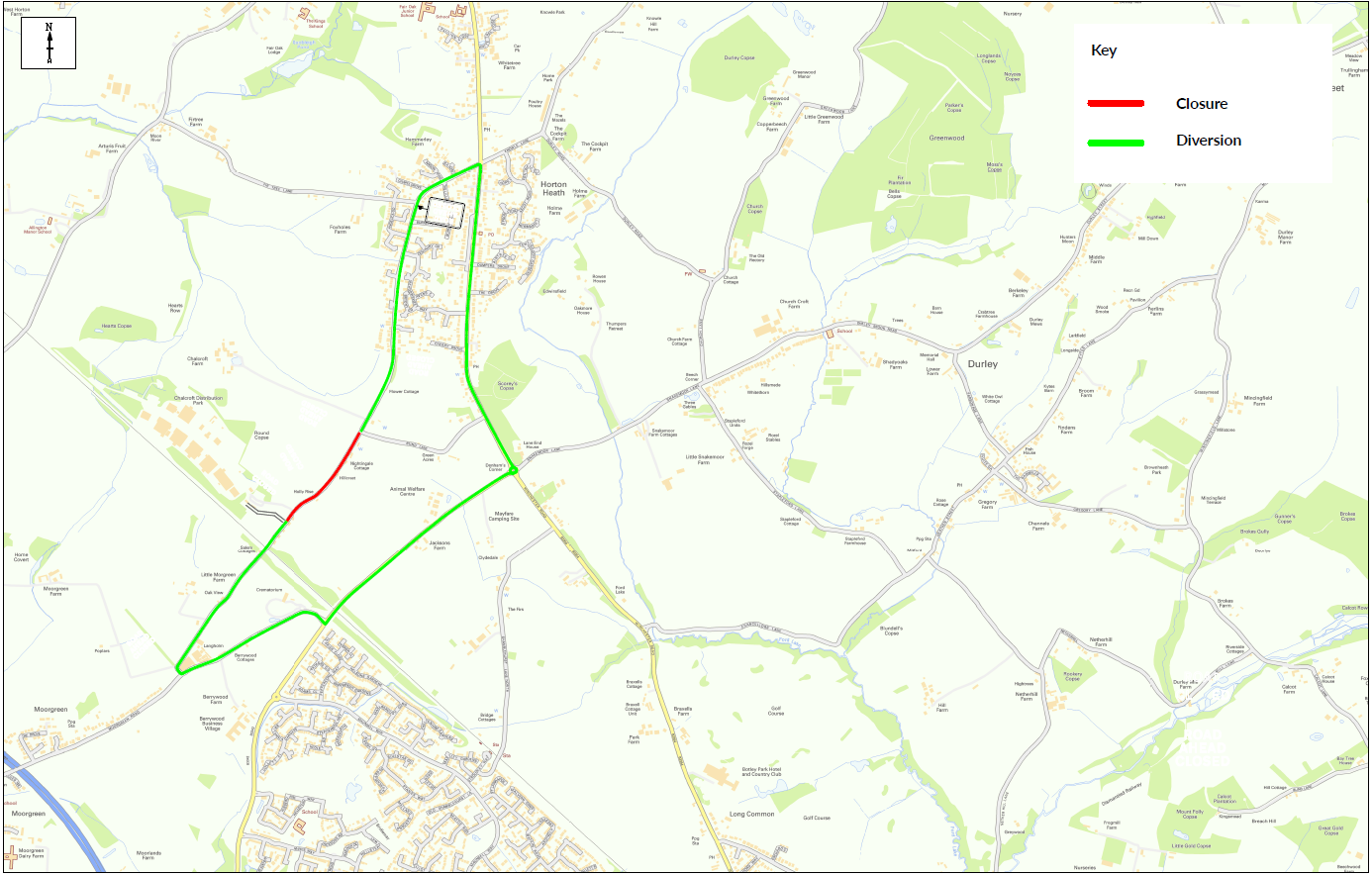 